Kinder News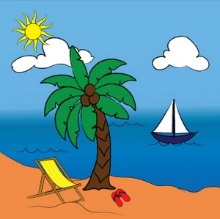 Fun in the Sun!We had a wonderful week learning about the sea and sea creatures! Performances:We hope that you enjoyed our end of the year performances! We are so proud of all our hard working kiddos!				Summer BreakHave a wonderful summer break! We look forward to seeing all our big first graders in Aug.